Market Leader (Intermediate) 3rd Edition, Course BookTo-do list (список завдань):P. 66, Ex. A, C, EP. 67,  Ex. A, B, CP.67,  Ex. D (in writing)P. 68 Ex. A, C, D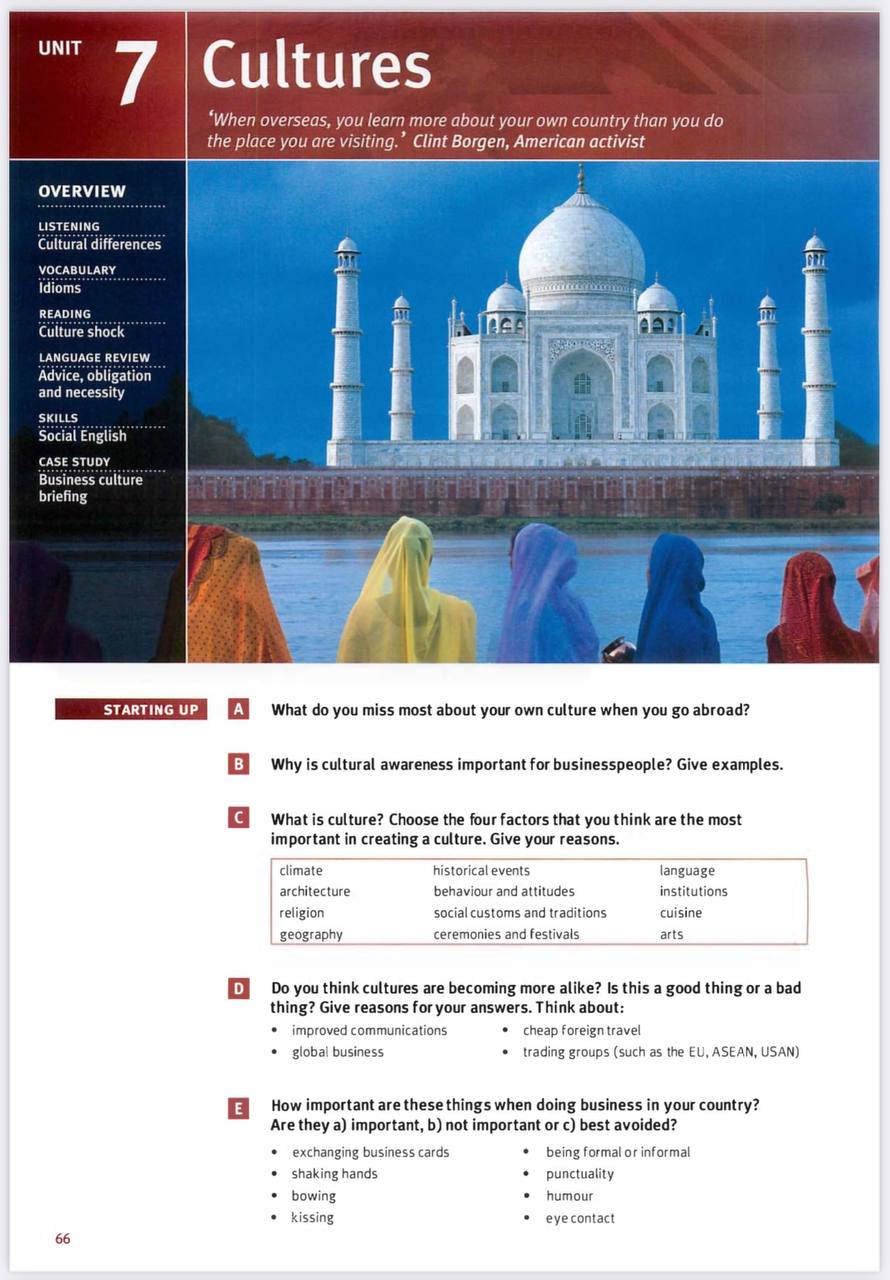 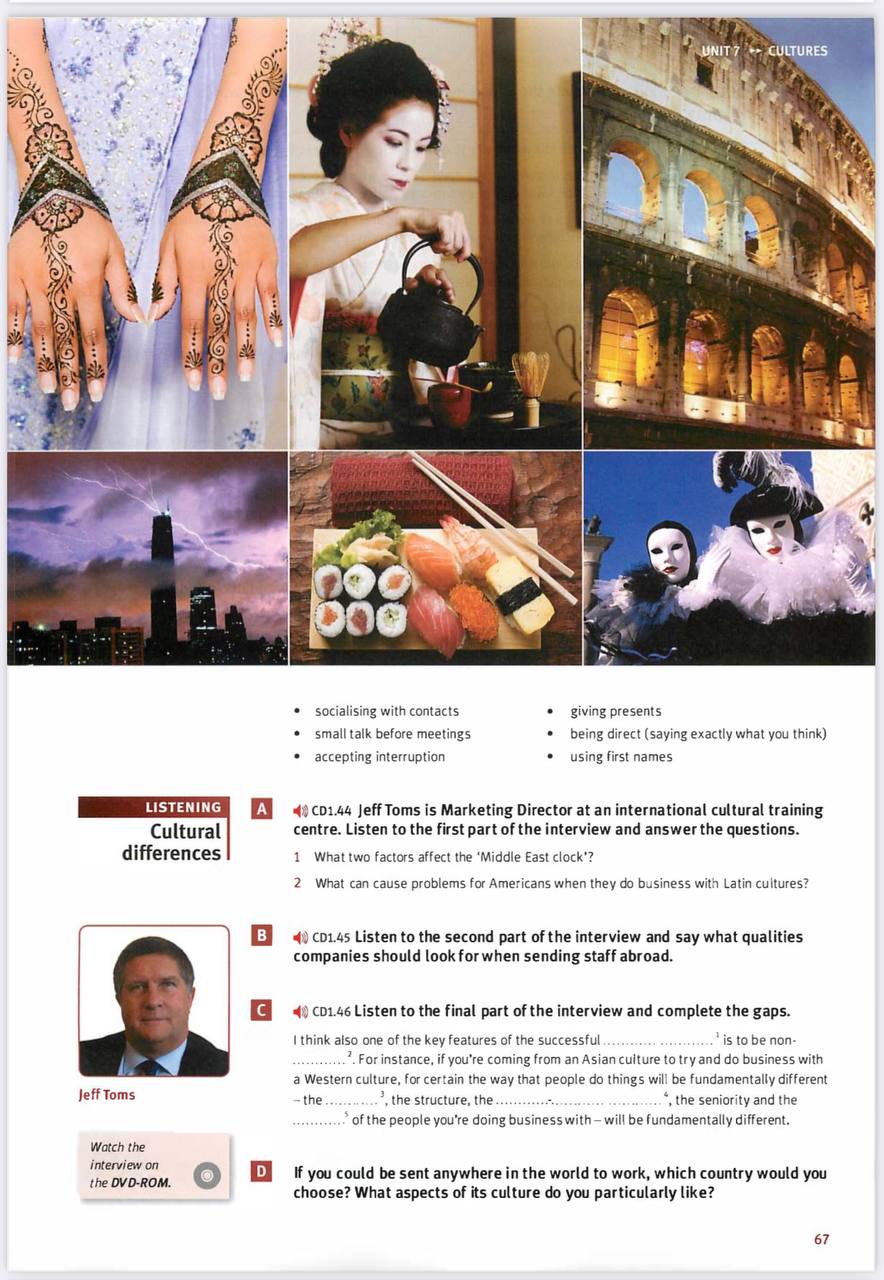 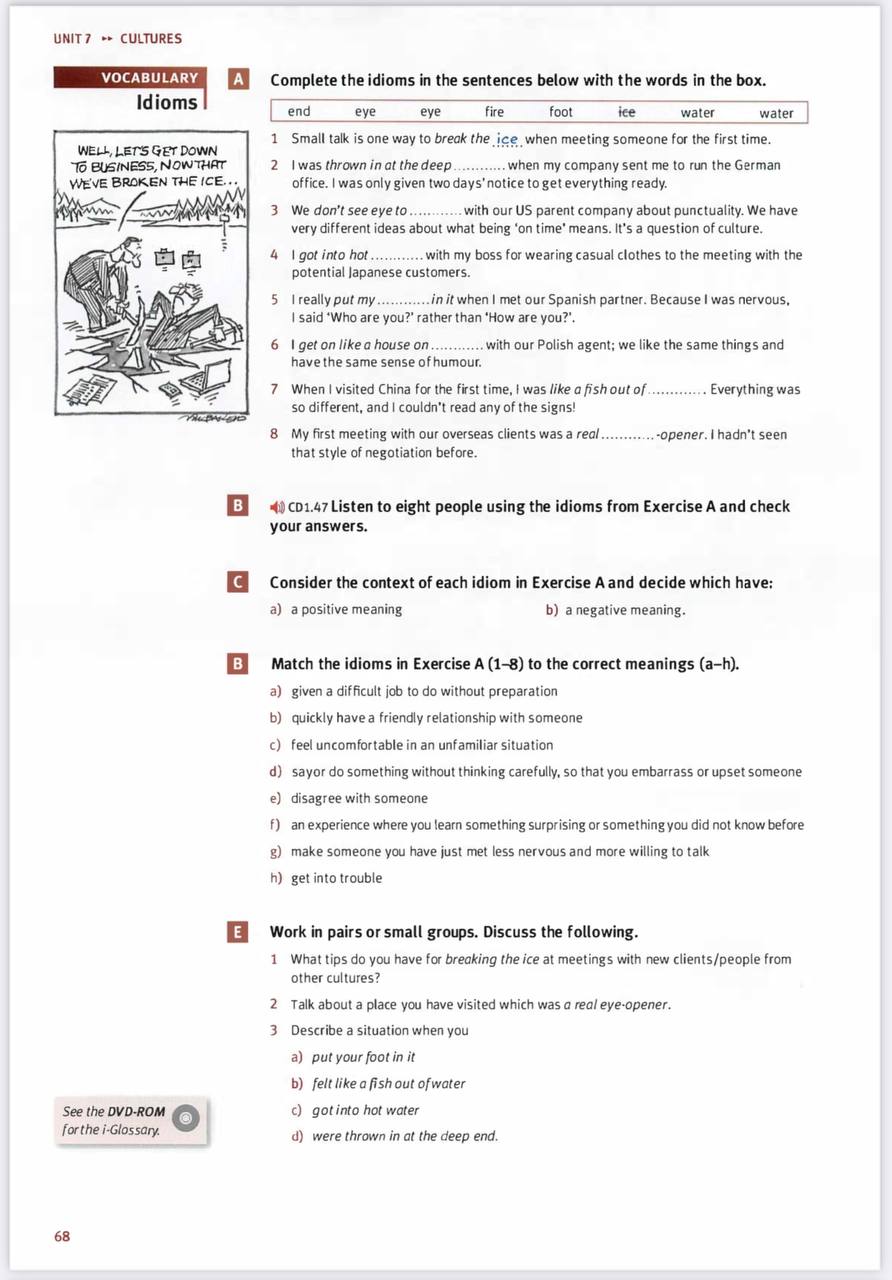 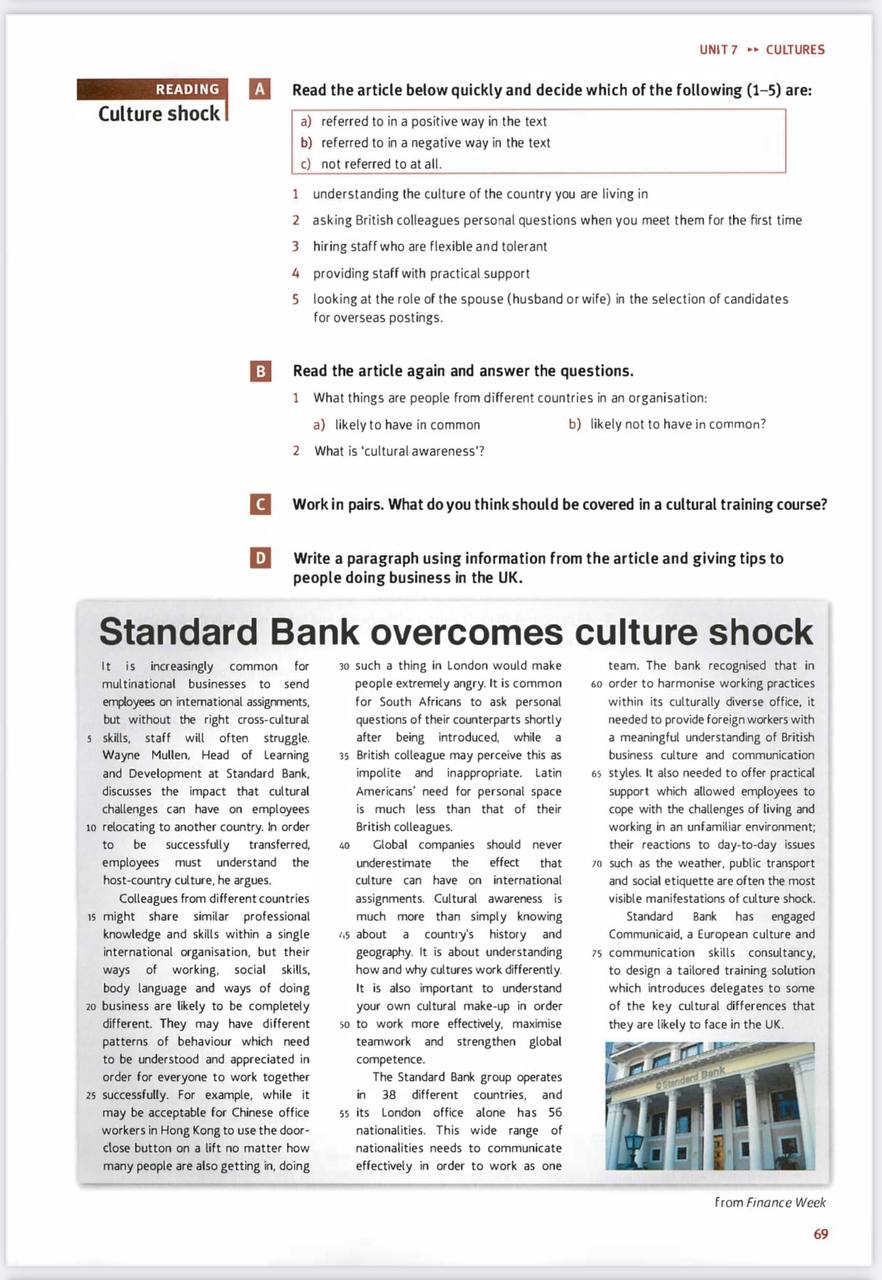 